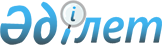 О внесении изменения в приказ Министра сельского хозяйства Республики Казахстан от 27 мая 2011 года №  08-2/292 "Об утверждении объемов бюджетных субсидий в разрезе областей по видам племенной продукции (материала), а также годовой сметы распределения средств республиканскому племенному центру, племенному хозяйству по мясному птицеводству, племенному заводу по костанайской породе лошадей"Приказ и.о. Министра сельского хозяйства Республики Казахстан от 1 ноября 2011 года № 08-2/623. Зарегистрировано в Министерстве юстиции Республики Казахстан 8 ноября 2011 года № 7291

      В соответствии с пунктом 7 Правил использования целевых текущих трансфертов из республиканского бюджета 2011 года областными бюджетами на поддержку племенного животноводства, утвержденных постановлением Правительства Республики Казахстан от 10 марта 2011 года № 242, ПРИКАЗЫВАЮ:



      1. Внести в приказ Министра сельского хозяйства Республики Казахстан от 27 мая 2011 года № 08-2/292 «Об утверждении объемов бюджетных субсидий в разрезе областей по видам племенной продукции (материала), а также годовой сметы распределения средств республиканскому племенному центру, племенному хозяйству по мясному птицеводству, племенному заводу по костанайской породе лошадей» (зарегистрирован в Реестре государственной регистрации нормативных правовых актов № 7040, опубликованный в газете «Казахстанская правда» от 27 октября 2011 года № 342-343) следующее изменение:



      объемы бюджетных субсидий в разрезе областей и по видам племенной продукции (материала) согласно приложению 1 к приказу, утвержденных указанным приказом, изложить в редакции согласно приложению к настоящему приказу.



      2. Департаменту развития животноводства и ветеринарной безопасности Министерства сельского хозяйства Республики Казахстан (Токсеитова Р.А.) в установленном законодательством порядке обеспечить государственную регистрацию настоящего приказа в Министерстве юстиции Республики Казахстан.



      3. Контроль за исполнением настоящего приказа возложить на Вице-министра сельского хозяйства Республики Казахстан (Умирьяева М.Т.).



      4. Настоящий приказ вводится в действие по истечении десяти календарных дней после дня его первого официального опубликования.      И.о. Министра                                    Е. Аман

Приложение            

к приказу Министра        

сельского хозяйства       

Республики Казахстан      

от 1 ноября 2011 года № 08-2/623

Приложение 1        

к приказу Министра     

сельского хозяйства     

Республики Казахстан    

от 27 мая 2011 года № 8-2/292 

Объемы бюджетных субсидий в разрезе областей и по видам

племенной продукции (материала)      Продолжение таблицы
					© 2012. РГП на ПХВ «Институт законодательства и правовой информации Республики Казахстан» Министерства юстиции Республики Казахстан
				№

п/пОбластиСтатьи расходов (тысяч тенге)Статьи расходов (тысяч тенге)Статьи расходов (тысяч тенге)Статьи расходов (тысяч тенге)Статьи расходов (тысяч тенге)Статьи расходов (тысяч тенге)№

п/пОбластиПлеменной

молодняк КРС

отечествен-

ной селекцииПлеменной

молоднякИмпортный

племенной

молодняк

КРССемя

быков-

произво-

дителейПлемен-

ное

яйцоСуточ-

ные

цыплята1Акмолинская94 990,0928 018,016 293,026 100,02Актюбинская49 700,016 262,0164 600,01 869,03Алматинская117 744,074 796,066 000,017 047,027 394,024 543,04Атырауская25 000,05Восточно-

Казахстанская220 500,0129 497,0190 000,023 200,06Жамбылская133 760,0318 787,08 800,07Западно-

Казахстанская52 465,05 600,02 500,08Каргандинская88 200,041 800,010 400,04 450,072 200,06 124,09Костанайская76 300,01 802,0190 000,012 000,064 600,010Кызылординская15 114,037 479,0109 800,01 500,011Мангистауская3 000,012Павлодарская61 561,028 000,030 000,05 000,013Северо-

Казахстанская57 923,0465 600,05 211,04 860,014Южно-

Казахстанская43 900,0320 580,04 492,019 000,012 375,0ВСЕГО1 012 157,0997 003,02 160 018,0102 362,0183 194,074 002,0Статьи расходов (тысяч тенге)Статьи расходов (тысяч тенге)Статьи расходов (тысяч тенге)ВСЕГОНа полное возмещение

затрат

республиканскому

племенному центру по

приобретению

производителей, а также содержанию

производителей,

получению, хранению их

семени и эмбрионовНа полное

возмещение затрат

по приобретению и

содержанию

племенной птицы в

племенном

хозяйстве

по мясному

птицеводствуНа полное возмещение

затрат по разведению,

содержанию и тренингу

племенных лошадей,

получению и хранению

семени жеребцов-

производителей в

племенном заводеВСЕГО333 303,0138 671,01 537 375,0232 431,0327 524,025 000,0563 197,0461 347,060 565,0223 174,079 639,0424 341,0163 893,03 000,0124 561,0533 594,0400 347,0333 303,0138 671,079 639,05 080 349,0